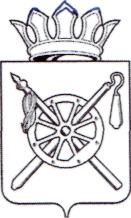 Российская ФедерацияРостовская областьОктябрьский районМуниципальное образование «Краснокутское сельское поселение»Администрация Краснокутского сельского поселенияПОСТАНОВЛЕНИЕ	В соответствии с распоряжением Администрации Краснокутского сельского поселения от 21.09.2018 № 61 «Об утверждении Перечня муниципальных программ Краснокутского сельского поселения Октябрьского района», постановлением Администрации Краснокутского сельского поселения от 21.09.2018 № 120 «Об утверждении Порядка разработки, реализации и оценки эффективности муниципальных программ Краснокутского сельского поселения Октябрьского района», руководствуясь частью 9 статьи 46 Устава муниципального образования «Краснокутское сельское поселение»,ПОСТАНОВЛЯЮ:	1. Утвердить муниципальную программу Краснокутского сельского поселения Октябрьского района «Формирование современной городской среды на территории муниципального образования «Краснокутское сельское поселение» согласно приложению № 1.	2. Настоящее постановление вступает в силу со дня его официального опубликования, но не ранее 1 января 2019 г., и распространяется на правоотношения, возникающие начиная с составления проекта бюджета Краснокутского сельского поселения Октябрьского района на 2019 год и на плановый период 2020 и 2021 годов.	3. Признать утратившими силу с 1 января 2019 года правовые акты Администрации Краснокутского сельского поселения по Перечню согласно приложению № 2.	4. Контроль за выполнением данного постановления возложить на заместителя главы Администрации по социальным вопросам Полоненко А.П.Глава Администрации   Краснокутскогосельского поселения      						                         В.Н. Огнев Приложение № 1к постановлениюАдминистрацииКраснокутского сельского поселенияот 22.11.2018 № 162ПАСПОРТмуниципальной программы Краснокутского сельского поселения Октябрьского района«Формирование современной городской среды на территории муниципального образования «Краснокутское сельское поселение»Паспортподпрограммы«Благоустройство общественных территорий Краснокутского сельского поселения»Паспорт подпрограммы "Благоустройство дворовых территорий многоквартирных домов Краснокутского сельского поселения"Приоритеты и цели муниципальной политикив сфере благоустройства территорий Краснокутского сельского поселенияОдним из главных приоритетов развития территории является создание благоприятной для проживания и ведения экономической деятельности городской среды. Благоустройство является неотъемлемой составляющей городской среды, которая формирует комфорт, качество и удобство жизни горожан. Приоритетным направлением развития городской среды на современном этапе является благоустройство территорий муниципального образования, соответствующих функциональному назначению (площадей, улиц, пешеходных зон, скверов, иных пространств и дворовых территорий многоквартирных домов).Приведение уровня благоустройства отдельных территорий к уровню, соответствующему современным требованиям, обусловливает необходимость принятия муниципальной программы, целью которой является повышение уровня благоустройства территорий муниципального образования «Краснокутское сельское поселение»и создание благоприятных условий для проживания и отдыханаселения. Для достижения поставленных целей необходимо решить следующие задачи:1. Повышение уровня благоустройства территорий общего пользования населения на территории муниципального образования «Краснокутское сельское поселение». 2. Повышение уровня благоустройства дворовых территорий на территории муниципального образования «Краснокутское сельское поселение». 3. Повышение уровня вовлеченности заинтересованных граждан в реализацию мероприятий по благоустройству дворовых территорий муниципального образования «Краснокутское сельское поселение».Для проверки и подтверждения достижения целей и задач муниципальной программы разработаны соответствующие целевые индикаторы. Они предназначены для оценки наиболее существенных результатов реализации муниципальной программы.Сведения о показателях муниципальной программы,
подпрограмм муниципальной программы и их значениях приведены
в приложении № 1муниципальной программы.Перечень подпрограмм и основных мероприятий, приоритетных основных мероприятий муниципальной программы приведен в приложении № 2муниципальной программы.Расходы бюджета Краснокутского сельского поселения Октябрьского района на реализацию муниципальной программыприведены в приложении № 3.Расходы на реализацию муниципальной программы приведены
в приложении № 4.Участие Администрации Краснокутского сельского поселения в реализации муниципальной программы	Участие Администрации Краснокутского сельского поселения в реализации муниципальной программы предусмотрено в рамках подпрограммы 1 "Благоустройство общественных территорий Краснокутского сельского поселения " и подпрограммы 2 "Благоустройство дворовых территорий многоквартирных домов Краснокутского сельского поселения" по следующим направлениям:	благоустройство дворовых территорий многоквартирных домов;	благоустройство общественных территорий;	Реализация перечисленных мероприятий осуществляется за счет средств федерального бюджета, областного бюджета, собственных средств местных бюджетов, внебюджетных средств и иных источников.	Правовым актом Администрации Краснокутского сельского поселения утверждаются адресные перечни:	всех дворовых территорий, нуждающихся в благоустройстве (с учетом их физического состояния) и подлежащих благоустройству в период 2019 - 2030 годов, исходя из минимального перечня работ по благоустройству (очередность благоустройства определяется в порядке поступления предложений заинтересованных лиц об их участии в выполнении указанных работ);всех общественных территорий, нуждающихся в благоустройстве (с учетом их физического состояния) и подлежащих благоустройству в период 2018 - 2030 годов;объектов недвижимого имущества (включая объекты незавершенного строительства) и земельных участков, находящихся в собственности (пользовании) юридических лиц и индивидуальных предпринимателей, которые подлежат благоустройству не позднее 2020 года за счет средств указанных лиц в соответствии с соглашениями, заключенными с органами местного самоуправления.В ходе реализации муниципальной программы возможно вносить изменения в адресные перечни дворовых территорий многоквартирных домов и территорий общего пользования, планируемых к благоустройству в 2019-2030 годах в соответствии с текущим состоянием территории и обращениями жителей. Заместитель главыАдминистрации Краснокутскогосельского поселенияпо социальным вопросам                                                                          А.П. ПолоненкоПриложение № 1к муниципальной программеПриложение № 1к муниципальной программеСВЕДЕНИЯо показателях муниципальной программы, подпрограмм муниципальной программы и их значенияхПЕРЕЧЕНЬподпрограмм, основных мероприятий, приоритетных основных мероприятиймуниципальной программыРАСХОДЫ бюджета Краснокутского сельского поселения Октябрьского района на реализацию муниципальной программыХ – код бюджетной классификации расходов бюджетов отсутствует.РАСХОДЫ
на реализацию муниципальной программыПриложение № 2к постановлениюАдминистрацииКраснокутского сельского поселенияот 22.11.2018 № 162ПЕРЕЧЕНЬ правовых актов Администрации Краснокутского сельского поселения,признанных утратившими силу.	    1.Постановление Администрации Краснокутского сельского поселения от 24.10.2017 № 200 «Об утверждении муниципальной программы Краснокутского сельского поселения Октябрьского района «Формирование современной городской среды на территории муниципального образования «Краснокутское сельское поселение» на 2018-2022 годы».Заместитель главыАдминистрации Краснокутскогосельского поселенияпо социальным вопросам                                              А.П. Полоненко22.11.2018№ 162  х. Красный КутОб утверждении муниципальной программы Краснокутского сельского поселения Октябрьского района «Формирование современной городской среды на  территории муниципального образования «Краснокутское  сельское поселение» Наименование муниципальной программы Краснокутского сельского поселения Октябрьского района«Формирование современной городской среды на  территории муниципального образования «Краснокутское  сельское поселение» (далее – муниципальная программа)Ответственный исполнитель муниципальной программы Краснокутского сельского поселения Октябрьского районаАдминистрация Краснокутского сельского поселенияСоисполнители муниципальной программы Краснокутского сельского поселения Октябрьского районаотсутствуютУчастники муниципальной программы Краснокутского сельского поселения Октябрьского районаАдминистрация Краснокутского сельского поселенияПодпрограммы муниципальной программыКраснокутского сельского поселения Октябрьского района1. Благоустройство общественных территорий Краснокутского сельского поселения.2. Благоустройство дворовых территорий многоквартирных домов Краснокутского сельского поселения.Программно-целевые инструменты муниципальной программы Краснокутского сельского поселения Октябрьского районаотсутствуютЦели муниципальной программы Краснокутского сельского поселения Октябрьского районаповышение уровня благоустройства территорий муниципального образования «Краснокутское сельское поселение»Задачимуниципальной программы Краснокутского сельского поселения Октябрьского районаувеличение количества благоустроенных общественных территорий Краснокутского сельского поселения;увеличение количества благоустроенных дворовых территорий на территории Краснокутского сельского поселения;повышение уровня вовлеченности заинтересованных граждан,организаций и иных лиц в реализации мероприятийпо благоустройству территорий Краснокутского сельского поселения.Целевые показатели муниципальной программы Краснокутского сельского поселения Октябрьского районадоля благоустроенных территорий в Краснокутском сельском поселении от общего количества территорий, требующих благоустройстваЭтапы и сроки реализации муниципальной программы Краснокутского сельского поселения Октябрьского районапрограмма реализуется с 2019 по 2030 годы:Этапы реализации муниципальной программы не выделяются.Ресурсное обеспечение муниципальной программы Краснокутского сельского поселения Октябрьского районаобщий объем финансирования муниципальной программы в 2019 - 2030 годах за счет всех источников - 0,0 тыс. рублей, в том числе по годам реализации:в 2019 году – 0,0 тыс. рублей;в 2020 году – 0,0 тыс. рублей;в 2021 году – 0,0 тыс. рублей;в 2022 году – 0,0 тыс. рублей;в 2023 году – 0,0 тыс. рублей;в 2024 году – 0,0 тыс. рублей;в 2025 году – 0,0 тыс. рублей;в 2026 году – 0,0 тыс. рублей;в 2027 году – 0,0 тыс. рублей;в 2028 году – 0,0 тыс. рублей;в 2029 году – 0,0 тыс. рублей;в 2030 году – 0,0 тыс. рублей.Ожидаемые результаты реализации муниципальной программы Краснокутского сельского поселения Октябрьского районаповышение удовлетворенности населения Краснокутского сельского поселения уровнем благоустройства территории проживания;обеспечение комфортных условий для проживания и отдыха населения на территории Краснокутского сельского поселения.Наименование подпрограммы«Благоустройство общественных территорий Краснокутского сельского поселения»Ответственный исполнитель подпрограммыАдминистрация Краснокутского сельского поселенияУчастники подпрограммыАдминистрация Краснокутского сельского поселенияПрограммно-целевые инструменты подпрограммыотсутствуютЦельподпрограммыПовышение благоустроенности общественных территорий Краснокутского сельского поселенияЗадачиподпрограммыувеличение количества благоустроенных общественных территорий Краснокутского сельского поселения;повышение уровня обеспечения населения благоустроенными территориями.Целевые показатели подпрограммыдоля благоустроенных общественных территорий от общего количества общественных территорий Краснокутского сельского поселения;доля обеспечения населения Краснокутского сельского поселения благоустроенными территориями общего пользования.Этапы и срокиреализации подпрограммы2019 - 2030 годы.Этапы реализации подпрограммы не выделяются.Ресурсное обеспечение подпрограммыобщий объем финансирования подпрограммы в 2019 - 2030 годах за счет всех источников - 0,0 тыс. рублей, в том числе по годам реализации:в 2019 году – 0,0 тыс. рублей;в 2020 году – 0,0 тыс. рублей;в 2021 году – 0,0 тыс. рублей;в 2022 году – 0,0 тыс. рублей;в 2023 году – 0,0 тыс. рублей;в 2024 году – 0,0 тыс. рублей;в 2025 году – 0,0 тыс. рублей;в 2026 году – 0,0 тыс. рублей;в 2027 году – 0,0 тыс. рублей;в 2028 году – 0,0 тыс. рублей;в 2029 году – 0,0 тыс. рублей;в 2030 году – 0,0 тыс. рублей.Ожидаемые результаты реализации подпрограммыповышение удовлетворенности населения Краснокутского сельского поселения уровнем благоустройства общественных территорий и мест массового отдыха населения Краснокутского сельского поселения.Наименование подпрограммы«Благоустройство дворовых территорий многоквартирных домов Краснокутского сельского поселения»Ответственный исполнитель подпрограммыАдминистрация Краснокутского сельского поселенияУчастники подпрограммыАдминистрация Краснокутского сельского поселенияПрограммно-целевые инструменты подпрограммыотсутствуютЦельподпрограммыПовышение благоустроенности дворовых территорий Краснокутского сельского поселенияЗадачиподпрограммыувеличение количества благоустроенных дворовых территорий Краснокутского сельского поселения;информирование населения по вопросам реализации приоритетного проекта "Формирование комфортной городской среды";Целевые показатели подпрограммыдоля благоустроенных дворовых территорий многоквартирных домов от общего количества дворовых территорий многоквартирных домов Краснокутского сельского поселениядоля населения, проживающего в многоквартирных домах с благоустроенными дворовыми территориями;количество многоквартирных домов, в благоустройстве которых приняли участие заинтересованные гражданеЭтапы и срокиреализации подпрограммы2019 - 2030 годы.Этапы реализации подпрограммы не выделяютсяРесурсное обеспечение подпрограммыобщий объем финансирования подпрограммы в 2019 - 2030 годах за счет всех источников - 0,0 тыс. рублей, в том числе по годам реализации:в 2019 году – 0,0 тыс. рублей;в 2020 году – 0,0 тыс. рублей;в 2021 году – 0,0 тыс. рублей;в 2022 году – 0,0 тыс. рублей;в 2023 году – 0,0 тыс. рублей;в 2024 году – 0,0 тыс. рублей;в 2025 году – 0,0 тыс. рублей;в 2026 году – 0,0 тыс. рублей;в 2027 году – 0,0 тыс. рублей;в 2028 году – 0,0 тыс. рублей;в 2029 году – 0,0 тыс. рублей;в 2030 году – 0,0 тыс. рублей.Ожидаемые результаты реализации подпрограммыповышение удовлетворенности населения Краснокутского сельского поселения уровнем благоустройства дворовых территорий Краснокутского сельского поселенияПриложение № 1к муниципальной программеКраснокутского сельского поселения Октябрьского района «Формирование современной городской среды на территории муниципального образования «Краснокутское сельское поселение»№п/пНомер и наименованиепоказателя Видпоказа-теляЕдини-ца измеренияЗначение показателяЗначение показателяЗначение показателяЗначение показателяЗначение показателяЗначение показателяЗначение показателяЗначение показателяЗначение показателяЗначение показателяЗначение показателяЗначение показателяЗначение показателяЗначение показателя№п/пНомер и наименованиепоказателя Видпоказа-теляЕдини-ца измерения2017год2018год2019год2020год2021год2022год2023год2024 год2025 год2026 год2027 год2028год2029 год2030 год123456789101112131415161718Муниципальная программа Краснокутского сельского поселения Октябрьского района"Формирование современной городской среды на территории муниципального образования"Краснокутское сельское поселение"Муниципальная программа Краснокутского сельского поселения Октябрьского района"Формирование современной городской среды на территории муниципального образования"Краснокутское сельское поселение"Муниципальная программа Краснокутского сельского поселения Октябрьского района"Формирование современной городской среды на территории муниципального образования"Краснокутское сельское поселение"Муниципальная программа Краснокутского сельского поселения Октябрьского района"Формирование современной городской среды на территории муниципального образования"Краснокутское сельское поселение"Муниципальная программа Краснокутского сельского поселения Октябрьского района"Формирование современной городской среды на территории муниципального образования"Краснокутское сельское поселение"Муниципальная программа Краснокутского сельского поселения Октябрьского района"Формирование современной городской среды на территории муниципального образования"Краснокутское сельское поселение"Муниципальная программа Краснокутского сельского поселения Октябрьского района"Формирование современной городской среды на территории муниципального образования"Краснокутское сельское поселение"Муниципальная программа Краснокутского сельского поселения Октябрьского района"Формирование современной городской среды на территории муниципального образования"Краснокутское сельское поселение"Муниципальная программа Краснокутского сельского поселения Октябрьского района"Формирование современной городской среды на территории муниципального образования"Краснокутское сельское поселение"Муниципальная программа Краснокутского сельского поселения Октябрьского района"Формирование современной городской среды на территории муниципального образования"Краснокутское сельское поселение"Муниципальная программа Краснокутского сельского поселения Октябрьского района"Формирование современной городской среды на территории муниципального образования"Краснокутское сельское поселение"Муниципальная программа Краснокутского сельского поселения Октябрьского района"Формирование современной городской среды на территории муниципального образования"Краснокутское сельское поселение"Муниципальная программа Краснокутского сельского поселения Октябрьского района"Формирование современной городской среды на территории муниципального образования"Краснокутское сельское поселение"Муниципальная программа Краснокутского сельского поселения Октябрьского района"Формирование современной городской среды на территории муниципального образования"Краснокутское сельское поселение"Муниципальная программа Краснокутского сельского поселения Октябрьского района"Формирование современной городской среды на территории муниципального образования"Краснокутское сельское поселение"Муниципальная программа Краснокутского сельского поселения Октябрьского района"Формирование современной городской среды на территории муниципального образования"Краснокутское сельское поселение"Муниципальная программа Краснокутского сельского поселения Октябрьского района"Формирование современной городской среды на территории муниципального образования"Краснокутское сельское поселение"Муниципальная программа Краснокутского сельского поселения Октябрьского района"Формирование современной городской среды на территории муниципального образования"Краснокутское сельское поселение"1.Показатель 1.Доляблагоустроенных территорий  в Краснокутском сельском поселении от общего количества территорийведомст-венныйпроцен-тов005656606063656769727475752.Показатель 2.Уровень вовлеченности заинтересованных граждан, организаций и иных лиц в реализации мероприятий по благоустройству территорий Краснокутского сельского поселенияведомст-венныйпроцентов00121212121212121212121212Подпрограмма 1"  Благоустройство общественных территорий Краснокутского сельского поселения " Подпрограмма 1"  Благоустройство общественных территорий Краснокутского сельского поселения " Подпрограмма 1"  Благоустройство общественных территорий Краснокутского сельского поселения " Подпрограмма 1"  Благоустройство общественных территорий Краснокутского сельского поселения " Подпрограмма 1"  Благоустройство общественных территорий Краснокутского сельского поселения " Подпрограмма 1"  Благоустройство общественных территорий Краснокутского сельского поселения " Подпрограмма 1"  Благоустройство общественных территорий Краснокутского сельского поселения " Подпрограмма 1"  Благоустройство общественных территорий Краснокутского сельского поселения " Подпрограмма 1"  Благоустройство общественных территорий Краснокутского сельского поселения " Подпрограмма 1"  Благоустройство общественных территорий Краснокутского сельского поселения " Подпрограмма 1"  Благоустройство общественных территорий Краснокутского сельского поселения " Подпрограмма 1"  Благоустройство общественных территорий Краснокутского сельского поселения " Подпрограмма 1"  Благоустройство общественных территорий Краснокутского сельского поселения " Подпрограмма 1"  Благоустройство общественных территорий Краснокутского сельского поселения " Подпрограмма 1"  Благоустройство общественных территорий Краснокутского сельского поселения " Подпрограмма 1"  Благоустройство общественных территорий Краснокутского сельского поселения " Подпрограмма 1"  Благоустройство общественных территорий Краснокутского сельского поселения " 3.Показатель 1.1.Доля благоустроенных  общественных территорий от общего количества таких территорийведомст-венныйпроцентов0066101013151719222425254.Показатель 1.2.Доля обеспечения  населения благоустроенными территориями общего пользованияведомст-венныйм2/чел000,500,970,970,970,970,970,970,970,970,970,970,97Подпрограмма 2 «Благоустройство дворовых  территорий Краснокутского сельского поселения»Подпрограмма 2 «Благоустройство дворовых  территорий Краснокутского сельского поселения»Подпрограмма 2 «Благоустройство дворовых  территорий Краснокутского сельского поселения»Подпрограмма 2 «Благоустройство дворовых  территорий Краснокутского сельского поселения»Подпрограмма 2 «Благоустройство дворовых  территорий Краснокутского сельского поселения»Подпрограмма 2 «Благоустройство дворовых  территорий Краснокутского сельского поселения»Подпрограмма 2 «Благоустройство дворовых  территорий Краснокутского сельского поселения»Подпрограмма 2 «Благоустройство дворовых  территорий Краснокутского сельского поселения»Подпрограмма 2 «Благоустройство дворовых  территорий Краснокутского сельского поселения»Подпрограмма 2 «Благоустройство дворовых  территорий Краснокутского сельского поселения»Подпрограмма 2 «Благоустройство дворовых  территорий Краснокутского сельского поселения»Подпрограмма 2 «Благоустройство дворовых  территорий Краснокутского сельского поселения»Подпрограмма 2 «Благоустройство дворовых  территорий Краснокутского сельского поселения»Подпрограмма 2 «Благоустройство дворовых  территорий Краснокутского сельского поселения»Подпрограмма 2 «Благоустройство дворовых  территорий Краснокутского сельского поселения»Подпрограмма 2 «Благоустройство дворовых  территорий Краснокутского сельского поселения»Подпрограмма 2 «Благоустройство дворовых  территорий Краснокутского сельского поселения»Подпрограмма 2 «Благоустройство дворовых  территорий Краснокутского сельского поселения»5.Показатель 2.1. Доля благоустроенных  дворовых территорий от общего количества таких территорийведомст-венныйпроцентов005050505050505050505050506.Показатель 2.2. Доля населения, проживающего в жилом фонде с благоустроенными дворовыми территориями, от общей численности населенияведомст-венныйпроцентов00696969696969696969696969Приложение № 2 к                            муниципальной программеКраснокутского сельского поселения Октябрьского района                            «Формирование современной городской среды на территории муниципального образования«Краснокутское сельское поселение»№
п/пНомер и наименование основного мероприятия, приоритетного основного мероприятияСоисполнитель, участник, ответственный за исполнение основного мероприятия, приоритетного основного мероприятияСрокСрокОжидаемый 
результат 
(краткое описание)Последствия 
не реализации основного мероприятия, приоритетного основного мероприятияСвязь с 
показателями муниципальной программы    
(подпрограммы))№
п/пНомер и наименование основного мероприятия, приоритетного основного мероприятияСоисполнитель, участник, ответственный за исполнение основного мероприятия, приоритетного основного мероприятияначала 
реализацииокончания 
реализацииОжидаемый 
результат 
(краткое описание)Последствия 
не реализации основного мероприятия, приоритетного основного мероприятияСвязь с 
показателями муниципальной программы    
(подпрограммы))1234567788Подпрограмма 1 «Благоустройство общественных территорий Краснокутского сельского поселения»Подпрограмма 1 «Благоустройство общественных территорий Краснокутского сельского поселения»Подпрограмма 1 «Благоустройство общественных территорий Краснокутского сельского поселения»Подпрограмма 1 «Благоустройство общественных территорий Краснокутского сельского поселения»Подпрограмма 1 «Благоустройство общественных территорий Краснокутского сельского поселения»Подпрограмма 1 «Благоустройство общественных территорий Краснокутского сельского поселения»Подпрограмма 1 «Благоустройство общественных территорий Краснокутского сельского поселения»Подпрограмма 1 «Благоустройство общественных территорий Краснокутского сельского поселения»Подпрограмма 1 «Благоустройство общественных территорий Краснокутского сельского поселения»Подпрограмма 1 «Благоустройство общественных территорий Краснокутского сельского поселения»Цель подпрограммы 1 «Повышение благоустроенности общественных территорий Краснокутского сельского поселения»Цель подпрограммы 1 «Повышение благоустроенности общественных территорий Краснокутского сельского поселения»Цель подпрограммы 1 «Повышение благоустроенности общественных территорий Краснокутского сельского поселения»Цель подпрограммы 1 «Повышение благоустроенности общественных территорий Краснокутского сельского поселения»Цель подпрограммы 1 «Повышение благоустроенности общественных территорий Краснокутского сельского поселения»Цель подпрограммы 1 «Повышение благоустроенности общественных территорий Краснокутского сельского поселения»Цель подпрограммы 1 «Повышение благоустроенности общественных территорий Краснокутского сельского поселения»Цель подпрограммы 1 «Повышение благоустроенности общественных территорий Краснокутского сельского поселения»Цель подпрограммы 1 «Повышение благоустроенности общественных территорий Краснокутского сельского поселения»Задача 1 подпрограммы 1 «Увеличение количества благоустроенных общественных территорий Краснокутского сельского поселения и повышение уровня обеспечения населения благоустроенными территориями»Задача 1 подпрограммы 1 «Увеличение количества благоустроенных общественных территорий Краснокутского сельского поселения и повышение уровня обеспечения населения благоустроенными территориями»Задача 1 подпрограммы 1 «Увеличение количества благоустроенных общественных территорий Краснокутского сельского поселения и повышение уровня обеспечения населения благоустроенными территориями»Задача 1 подпрограммы 1 «Увеличение количества благоустроенных общественных территорий Краснокутского сельского поселения и повышение уровня обеспечения населения благоустроенными территориями»Задача 1 подпрограммы 1 «Увеличение количества благоустроенных общественных территорий Краснокутского сельского поселения и повышение уровня обеспечения населения благоустроенными территориями»Задача 1 подпрограммы 1 «Увеличение количества благоустроенных общественных территорий Краснокутского сельского поселения и повышение уровня обеспечения населения благоустроенными территориями»Задача 1 подпрограммы 1 «Увеличение количества благоустроенных общественных территорий Краснокутского сельского поселения и повышение уровня обеспечения населения благоустроенными территориями»Задача 1 подпрограммы 1 «Увеличение количества благоустроенных общественных территорий Краснокутского сельского поселения и повышение уровня обеспечения населения благоустроенными территориями»Задача 1 подпрограммы 1 «Увеличение количества благоустроенных общественных территорий Краснокутского сельского поселения и повышение уровня обеспечения населения благоустроенными территориями»1.Основное мероприятие 1.1. Благоустройство территорий общего пользования населения Администрация Краснокутского сельского поселения2019 год2030 годПриведение  общественных территорий в соответствие с Правилами благоустройства.Низкий уровень благоустроенности  общественных территорий и охвата населения благоустроенными общественными территориями.Показатель1.1, 1.2.Показатель1.1, 1.2.Подпрограмма 2 «Благоустройство дворовых территорий многоквартирных домов Краснокутского сельского поселения»Подпрограмма 2 «Благоустройство дворовых территорий многоквартирных домов Краснокутского сельского поселения»Подпрограмма 2 «Благоустройство дворовых территорий многоквартирных домов Краснокутского сельского поселения»Подпрограмма 2 «Благоустройство дворовых территорий многоквартирных домов Краснокутского сельского поселения»Подпрограмма 2 «Благоустройство дворовых территорий многоквартирных домов Краснокутского сельского поселения»Подпрограмма 2 «Благоустройство дворовых территорий многоквартирных домов Краснокутского сельского поселения»Подпрограмма 2 «Благоустройство дворовых территорий многоквартирных домов Краснокутского сельского поселения»Подпрограмма 2 «Благоустройство дворовых территорий многоквартирных домов Краснокутского сельского поселения»Подпрограмма 2 «Благоустройство дворовых территорий многоквартирных домов Краснокутского сельского поселения»Цели подпрограммы 2«Повышение благоустроенности дворовых территорий Краснокутского сельского поселения»Цели подпрограммы 2«Повышение благоустроенности дворовых территорий Краснокутского сельского поселения»Цели подпрограммы 2«Повышение благоустроенности дворовых территорий Краснокутского сельского поселения»Цели подпрограммы 2«Повышение благоустроенности дворовых территорий Краснокутского сельского поселения»Цели подпрограммы 2«Повышение благоустроенности дворовых территорий Краснокутского сельского поселения»Цели подпрограммы 2«Повышение благоустроенности дворовых территорий Краснокутского сельского поселения»Цели подпрограммы 2«Повышение благоустроенности дворовых территорий Краснокутского сельского поселения»Цели подпрограммы 2«Повышение благоустроенности дворовых территорий Краснокутского сельского поселения»Цели подпрограммы 2«Повышение благоустроенности дворовых территорий Краснокутского сельского поселения»Задача  1подпрограммы 2 «Увеличение количества благоустроенных дворовых территорий Краснокутского сельского поселения»Задача  1подпрограммы 2 «Увеличение количества благоустроенных дворовых территорий Краснокутского сельского поселения»Задача  1подпрограммы 2 «Увеличение количества благоустроенных дворовых территорий Краснокутского сельского поселения»Задача  1подпрограммы 2 «Увеличение количества благоустроенных дворовых территорий Краснокутского сельского поселения»Задача  1подпрограммы 2 «Увеличение количества благоустроенных дворовых территорий Краснокутского сельского поселения»Задача  1подпрограммы 2 «Увеличение количества благоустроенных дворовых территорий Краснокутского сельского поселения»Задача  1подпрограммы 2 «Увеличение количества благоустроенных дворовых территорий Краснокутского сельского поселения»Задача  1подпрограммы 2 «Увеличение количества благоустроенных дворовых территорий Краснокутского сельского поселения»Задача  1подпрограммы 2 «Увеличение количества благоустроенных дворовых территорий Краснокутского сельского поселения»3.Основное мероприятие 2.1. Благоустройство дворовых территорий многоквартирных домов.Администрация Краснокутского сельского поселения2019 год2030 годПриведение дворовых территорий многоквартирных домов в соответствие с Правилами благоустройстваНизкий уровень благоустроенности  дворовых ных территорий и доли  населения, проживающего в жилом фонде с благоустроенными дворовыми территориями, от общей численности населенияПоказатель 2.1, 2.2Показатель 2.1, 2.2Приложение № 3к муниципальной программеКраснокутского сельского поселения Октябрьского района «Формирование современной городской среды на территории муниципального образования «Краснокутское сельское поселение»Номер и наименование подпрограммы, основного мероприятия, приоритетного основного мероприятия, мероприятия ведомственной целевой программыОтветственныйиспол-нитель, соисполнители, участникиКод бюджетнойклассификации расходовКод бюджетнойклассификации расходовКод бюджетнойклассификации расходовКод бюджетнойклассификации расходовОбъем расхо-дов, всего (тыс. рублей)В том числе по годам реализации муниципальной программы (тыс. рублей)В том числе по годам реализации муниципальной программы (тыс. рублей)В том числе по годам реализации муниципальной программы (тыс. рублей)В том числе по годам реализации муниципальной программы (тыс. рублей)В том числе по годам реализации муниципальной программы (тыс. рублей)В том числе по годам реализации муниципальной программы (тыс. рублей)В том числе по годам реализации муниципальной программы (тыс. рублей)В том числе по годам реализации муниципальной программы (тыс. рублей)В том числе по годам реализации муниципальной программы (тыс. рублей)В том числе по годам реализации муниципальной программы (тыс. рублей)В том числе по годам реализации муниципальной программы (тыс. рублей)В том числе по годам реализации муниципальной программы (тыс. рублей)Номер и наименование подпрограммы, основного мероприятия, приоритетного основного мероприятия, мероприятия ведомственной целевой программыОтветственныйиспол-нитель, соисполнители, участникиГРБСРзПрЦСРВРОбъем расхо-дов, всего (тыс. рублей)20192020202120222023202420252026202720282029203012345678910111213141516171819Муниципальная программа Краснокутского сельского поселения Октябрьского района «Формирование современной городской среды на территории муниципального образования «Краснокутское сельское поселение»всегов том числе:ХХХХ-------------Муниципальная программа Краснокутского сельского поселения Октябрьского района «Формирование современной городской среды на территории муниципального образования «Краснокутское сельское поселение»Ответст-венный испол-нительпрог-раммы: Администрация Краснокутского сельского поселения951ХХХ-------------Подпрограмма 1 «Благоустройство общественных территорий Краснокутского сельского поселения»В том числе:ХХХХ-------------Подпрограмма 1 «Благоустройство общественных территорий Краснокутского сельского поселения»Исполнитель подпрограммы: Администрация Краснокутского сельского поселения951ХХХ-------------Основное мероприятие 1.1Благоустройство территорий общего пользования населенияОтветственный исполнитель:Администрация Краснокутского сельского поселения951ХХХ-------------Подпрограмма 2 «Благоустройство  дворовых территорий Краснокутского сельского поселения»всего, в том числе:ХХХХ-------------Подпрограмма 2 «Благоустройство  дворовых территорий Краснокутского сельского поселения»Ответственный исполнитель:Администрация Краснокутского сельского поселения951ХХХ-------------Основное мероприятие 2.1. Благоустройство дворовых территорий многоквартирных домовОтветственный исполнитель:Администрация Краснокутского сельского поселения951ХХХ-------------Приложение № 4к муниципальной программеКраснокутского сельского поселения Октябрьского района «Формирование современной городской среды на территории муниципального образования «Краснокутское сельское поселение»Наименование муниципальной программы, номер и наименование подпрограммыИсточник финансированияОбъем расходов, всего(тыс. рублей)В том числе по годам реализации муниципальной программы (тыс. рублей)В том числе по годам реализации муниципальной программы (тыс. рублей)В том числе по годам реализации муниципальной программы (тыс. рублей)В том числе по годам реализации муниципальной программы (тыс. рублей)В том числе по годам реализации муниципальной программы (тыс. рублей)В том числе по годам реализации муниципальной программы (тыс. рублей)В том числе по годам реализации муниципальной программы (тыс. рублей)В том числе по годам реализации муниципальной программы (тыс. рублей)В том числе по годам реализации муниципальной программы (тыс. рублей)В том числе по годам реализации муниципальной программы (тыс. рублей)В том числе по годам реализации муниципальной программы (тыс. рублей)В том числе по годам реализации муниципальной программы (тыс. рублей)Наименование муниципальной программы, номер и наименование подпрограммыИсточник финансированияОбъем расходов, всего(тыс. рублей)201920202021202220232024202520262027202820292030123456789101112131415Муниципальная программа Краснокутского сельского поселения Октябрьского района «Формирование современной городской среды на территории муниципального образования«Краснокутское сельское поселение»всего -------------Муниципальная программа Краснокутского сельского поселения Октябрьского района «Формирование современной городской среды на территории муниципального образования«Краснокутское сельское поселение»бюджет Краснокутского сельского поселения Октябрьского района-------------Муниципальная программа Краснокутского сельского поселения Октябрьского района «Формирование современной городской среды на территории муниципального образования«Краснокутское сельское поселение»безвозмездные поступления в бюджет Краснокутского сельского поселения Октябрьского района-------------Муниципальная программа Краснокутского сельского поселения Октябрьского района «Формирование современной городской среды на территории муниципального образования«Краснокутское сельское поселение»в том числе за счет средств:-------------Муниципальная программа Краснокутского сельского поселения Октябрьского района «Формирование современной городской среды на территории муниципального образования«Краснокутское сельское поселение»федеральный бюджет*---––––––––––Муниципальная программа Краснокутского сельского поселения Октябрьского района «Формирование современной городской среды на территории муниципального образования«Краснокутское сельское поселение»областной бюджет**---––––––––––Муниципальная программа Краснокутского сельского поселения Октябрьского района «Формирование современной городской среды на территории муниципального образования«Краснокутское сельское поселение»бюджет Октябрьского района-------------Муниципальная программа Краснокутского сельского поселения Октябрьского района «Формирование современной городской среды на территории муниципального образования«Краснокутское сельское поселение»внебюджетные источники-------------Подпрограмма 1 «Благоустройство общественных территорий Краснокутского сельского поселения»всего -------------Подпрограмма 1 «Благоустройство общественных территорий Краснокутского сельского поселения»бюджет Краснокутского сельского поселения Октябрьского района-------------Подпрограмма 1 «Благоустройство общественных территорий Краснокутского сельского поселения»безвозмездные поступления в бюджет Краснокутского сельского поселения Октябрьского района-------------Подпрограмма 1 «Благоустройство общественных территорий Краснокутского сельского поселения»в том числе за счет средств:-------------Подпрограмма 1 «Благоустройство общественных территорий Краснокутского сельского поселения»федеральный бюджет*---––––––––––Подпрограмма 1 «Благоустройство общественных территорий Краснокутского сельского поселения»областной бюджет**---––––––––––Подпрограмма 1 «Благоустройство общественных территорий Краснокутского сельского поселения»бюджет Октябрьского района-------------Подпрограмма 1 «Благоустройство общественных территорий Краснокутского сельского поселения»внебюджетные источники-------------Подпрограмма 2«Благоустройство дворовых территорий Краснокутского сельского поселения»всего -------------Подпрограмма 2«Благоустройство дворовых территорий Краснокутского сельского поселения»бюджет Краснокутского сельского поселения Октябрьского района-------------Подпрограмма 2«Благоустройство дворовых территорий Краснокутского сельского поселения»безвозмездные поступления в бюджет Краснокутского сельского поселения Октябрьского района-------------Подпрограмма 2«Благоустройство дворовых территорий Краснокутского сельского поселения»в том числе за счет средств:-------------Подпрограмма 2«Благоустройство дворовых территорий Краснокутского сельского поселения»федеральный бюджет*---––––––––––Подпрограмма 2«Благоустройство дворовых территорий Краснокутского сельского поселения»областной бюджет**---––––––––––Подпрограмма 2«Благоустройство дворовых территорий Краснокутского сельского поселения»бюджет Октябрьского района-------------Подпрограмма 2«Благоустройство дворовых территорий Краснокутского сельского поселения»внебюджетные источники-------------